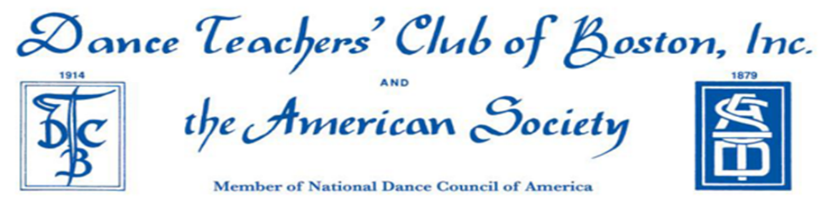 APPRENTICE STUDENT PROGRAM APPLICATIONAs an active member of the Dance Teachers’ Club of Boston and the American Society,      I am sponsoring the following student(s) to be admitted into the DTCB Apprentice Student Program. The following student(s) has successfully completed the Dance Education Training Course (DETC). DTCB Member information: Teacher:   _____________________________________________________________________   

E-mail:	      ____________________________________________    Cell:    __________________

Studio:      ____________________________________________    Phone:  _________________Address:   _____________________________________________________________________
All correspondence and communication will be exclusively between DTCB and the sponsoring teacher. Please submit this form to DTCB 2nd Vice President at: DianneDTCB@gmail.com                                                   or mail to:  DTCB, Dianne Morganelli, P.O. Box 1143, Norton, MA 02766._______________________________________________________________________________
Please note the requirements for the Apprentice Student Program: ApprenticeAn Apprentice Student has been developed to bridge the gap between The Club’s Dance Education Training Course (DETC) and the opportunity for Active Membership in the club by giving the Apprentice Student time to develop their teaching resume and to be able to meet the requirements of an Active Member.  An Apprentice Student program is available for five (5) consecutive club years starting in September of the year that the Apprentice Student completes DETC.  Apprentice Students need to meet the following requirements: Must have completed the DTCB Dance Education Training Course (DETC) as a student of an Active Member Teacher. Must keep a continued sponsorship with the Active Member Teacher who sponsored the student for DETC.  This sponsorship can be revoked at any time by the Active Member Teacher who sponsored the student to DETC, or by DTCB.  DTCB reserves the right to review any apprenticeship/apprentice at any time.  Furthermore, an Apprentice Student will have the following restrictions: May not attend and observe the Business Meetings and will not be allowed to vote. The Apprentice Student years do not count toward Active Membership. Student NameYear Completed DETCDate accepted into ProgramStudent NameYear Completed DETCDate accepted into Program